Birthday Celebration Ideas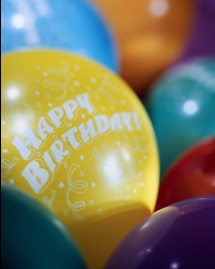  We will have a 15 minute celebrationStudents do not need to bring anything from home for celebration

1.       Recess

2.       Jams

3.       Smart moves

4.       Science experiment

5.       Literature film

6.       Play with play dough

7.       Class game outside: Tag, Hide & Seek, Red Rover, race, 4    square, P-I-G

8.       Class game inside: Switch it up, 4 corners, Heads Up 7-up, hot potato

9.       Student reads a book to the class

10.     Origami

11.     Core free choice

12.     Math Activities: Pattern blocks, flats, longs, & cubes, geoboards

13.     Craft: snowflakes

14.     Blow bubbles15.     Write with sidewalk chalk
